Parmi les nuages de points modélisant des évolutions, certains sont particulièrement simples, car formés de points sensiblement alignés. C’est ce type de modèle que nous allons étudier. Comment reconnaître et utiliser un modèle linéaire d’évolution ?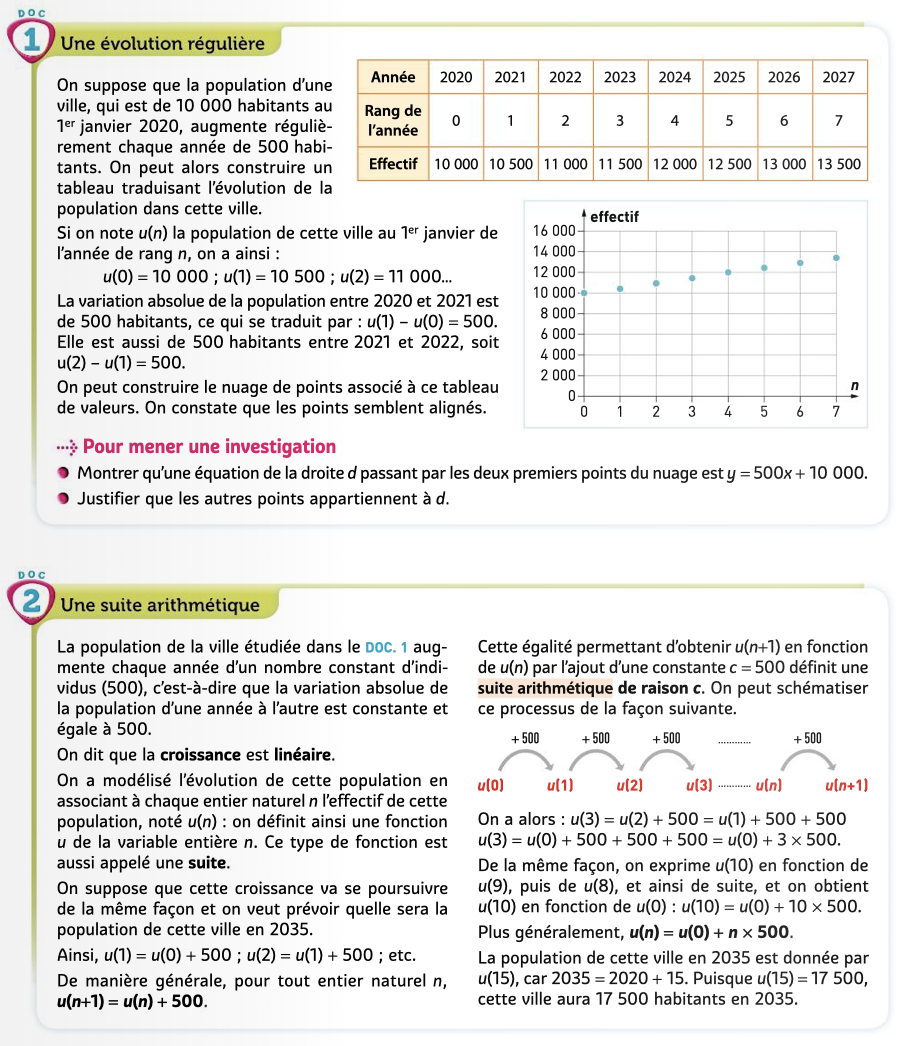 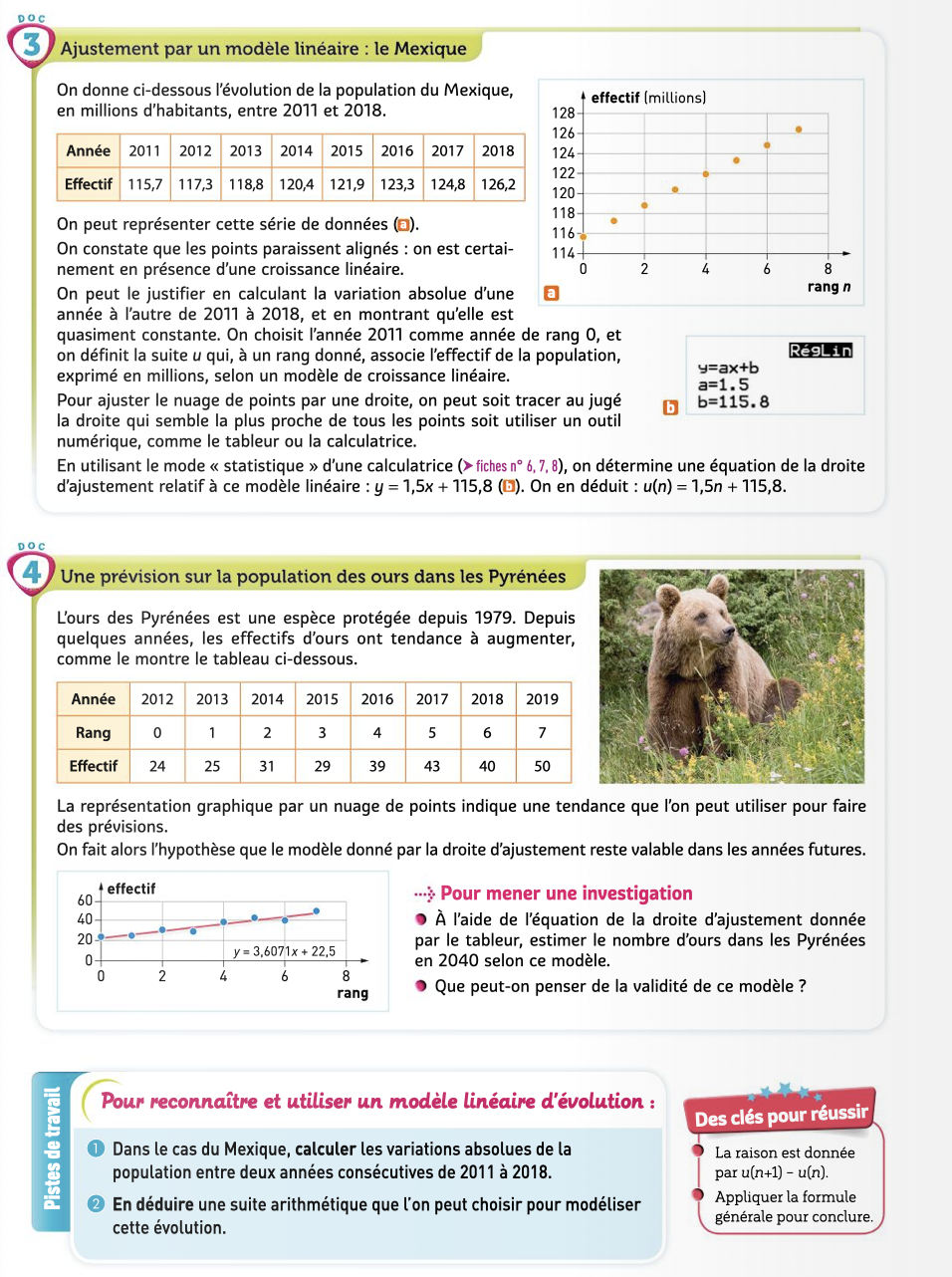 Le modèle linéaireChap 12Nom Prénom :Term ens. sc.